PENENTUAN NILAI SPF (Sun Protection Factor) EKSTRAK ETANOL BIJI DAN KULIT MELINJO (Gnetum gnemon L.) SKRIPSIOLEH :ANGGI KHAIRUL ANTA
NPM. 182114200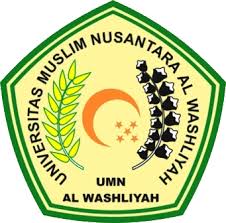 PROGRAM STUDI SARJANA FARMASI FAKULTAS FARMASIUNIVERSITAS MUSLIM NUSANTARA AL-WASHLIYAHMEDAN2020PENENTUAN NILAI SPF (Sun Protection Factor)EKSTRAK ETANOL BIJI DAN KULITMELINJO (Gnetum gnemon L.)SKRIPSIDiajukan untuk melengkapi dan memenuhi syarat-syarat untuk memperoleh Gelar Sarjana Farmasi pada Program Studi Sarjana Farmasi Fakultas Farmasi Universitas Muslim Nusantara Al-WashliyahOLEH :ANGGI KHAIRUL ANTA
NPM. 182114200PROGRAM STUDI SARJANA FARMASIFAKULTAS FARMASI UNIVERSITAS MUSLIM NUSANTARA AL-WASHLIYAHMEDAN2020